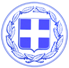                       Κως, 13 Απριλίου 2016ΔΕΛΤΙΟ ΤΥΠΟΥΑπό το Γραφείο Τύπου του Δήμου Κω, εκδόθηκε η ακόλουθη ανακοίνωση:‘’ Η Κως κατάφερε να σταθεί στα πόδια της και να περιορίσει τις αρνητικές επιπτώσεις από τις ανεξέλεγκτες μεταναστευτικές ροές.Η προσπάθεια αυτή συνεχίζεται και υπάρχει σαφής βελτίωση και αναστροφή της αρνητικής εικόνας ενώ οι μεταναστευτικές ροές έχουν σχεδόν μηδενιστεί.Αυτό που απαιτούν οι επαγγελματίες και οι πολίτες της Κω είναι να τους αφήσουν ήσυχους να δουλέψουν, γιατί η τουριστική περίοδος έχει ήδη ξεκινήσει.Για το Δήμο της Κω και τη συντριπτική πλειοψηφία των πολιτών του νησιού, η πρώτη προτεραιότητα είναι ο τουρισμός μας.Πρέπει άμεσα να βγει από την ατζέντα της συζήτησης η μεταφορά προσφύγων και παράνομων μεταναστών από άλλα νησιά ή από την ηπειρωτική χώρα στην Κω.Όσοι απεργάζονται ή μεθοδεύουν τέτοιες λύσεις δεν είναι μόνο ανεύθυνοι είναι και επικίνδυνοι.’’Γραφείο τύπου Δήμου Κω